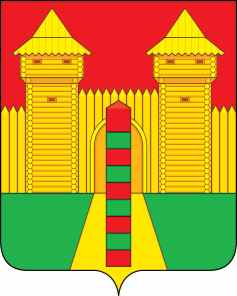 АДМИНИСТРАЦИЯ  МУНИЦИПАЛЬНОГО  ОБРАЗОВАНИЯ «ШУМЯЧСКИЙ   РАЙОН» СМОЛЕНСКОЙ  ОБЛАСТИПОСТАНОВЛЕНИЕот 20.11.2020г. № 569        п. ШумячиВ соответствии с областной государственной программой «Социальная поддержка граждан, проживающих на территории Смоленской области» Администрация муниципального образования «Шумячский район» Смоленской области П О С Т А Н О В Л Я Е Т:1. Внести в муниципальную программу «Обеспечение жильем молодых семей муниципального образования «Шумячский район» Смоленской  области», утвержденную постановлением Администрации муниципального образования «Шумячский район» Смоленской области  от 14.11.2014 г. № 555 (в редакции постановлений Администрации муниципального образования «Шумячский район» Смоленской области от 14.05.2015 г. № 295, от 30.11.2015 г. № 757, от 24.02.2016 г. № 129, от 20.05.2016 г. № 395, от 30.09.2016 г. № 676, от 27.12.2016 г. № 843, от 22.05.2017 г.    № 392, от 27.12.2017г. №840, от 28.02.2018г. №84, от 24.12.2018г. №610, от  24.12.2019г. №591 )  (далее – муниципальная программа) следующие изменения:В паспорте муниципальной программы:- позицию «Объемы ассигнований муниципальной программы (по годам реализации и в разрезе источников финансирования)» изложить в следующей редакции:                                                                                                                                   » 1.2. Раздел 4 «Обоснование ресурсного обеспечения муниципальной программы» изложить в следующей редакции:Мероприятия Программы реализуются за счёт средств бюджета муниципального образования и привлекаемых средств.Общий объем финансирования Программы составляет 4 701 096 рублей 17 копеек:      в том числе средства местного бюджета -  808 728 рублей 02 копейки:Предполагается привлечение средств федерального и областного бюджетов и внебюджетных средств. Общий объем привлекаемых средств составит 3 892 368 рублей 15 копеек, в том числе:средства областного бюджета 2 379 173 рублей 13 копеек:в 2014 году – 0 рублейв 2015 году – 840 780 рублей (в том числе сертификат 2014г. в размере 420 390 рублей, сертификат 2015г. в размере 420 390 рублей)в 2016 году – 0 рублей;в 2017 году – 112 914 рублей 08 копеек;в 2018 году – 356 850 рублей 71 копейка;в 2019 году – 555 304 рублей 50 копеек;в 2020 году – 513 323 рублей 84 копейки;в 2021 году – 0 рублей;в 2022 году – 0 рублей;в 2023 году – 0 рублей;средства федерального бюджета 1 513 195 рублей 02 копейки:в 2014 году – 0 рублейв 2015 году – 0 рублей;в 2016 году – 0 рублей;в 2017 году – 380 375 рублей 92 копейки;в 2018 году – 300 869 рублей 29 копеек;в 2019 году – 687 553 рублей 65 копеек;в 2020 году – 144 396 рублей 16 копеек;в 2021 году – 0 рублей;в 2022 году – 0 рублейв 2023 году – 0 рублей.1.3. Приложение № 2 муниципальной программы изложить в новой редакциисогласно приложения.2. Контроль за исполнением настоящего постановления возложить на замести-теля Главы муниципального образования «Шумячский район» Смоленской области Г.А. Варсанову.Глава муниципального образования«Шумячский район» Смоленской области                                              А.Н. ВасильевЦЕЛЕВЫЕ ПОКАЗАТЕЛИреализации муниципальной программы«Обеспечение жильем молодых семей муниципального образования «Шумячский район» Смоленской области» ПЛАНреализации муниципальной программы «Обеспечение жильем молодых семей» муниципального образования«Шумячский район» Смоленской области»О внесении изменений в муниципальную программу «Обеспечение жильем молодых семей муниципального образования «Шумячский район» Смоленской области» «««Объемы ассигнований муниципальной программы (по годам реализации и в разрезе источников финансирования)Общий объем финансирования Программы составляет 4 701 096 рублей 17 копеек:в 2014 году – 0 рублей;в 2015 году – 980 910 рублей (в том числе сертификат 2014г. в размере 490455 рублей, сертификат 2015г. в размере 490455 рублей)в 2016 году – 0 рублей;в 2017 году – 575 505 рублей;в 2018 году – 767 340 рублей;в 2019 году – 1 450 001рублей 17 копеек;в 2020 году – 767 340 рублей;в 2021 году – 160 000 рублей;в 2022 году – 0 рублей;в 2023 году – 0 рублей;в том числе средства местного бюджета –  808 728,02 рублей:в 2014 году – 0 рублей;в 2015 году – 140 130 рублей (в том числе сертификат 2014г. в размере 70065 рублей, сертификат 2014г. в размере 70065 рублей);в 2016 году – 0 рублей;в 2017 году – 82 215 рублей;в 2018 году – 109 620 рублей;в 2019 году – 207 143 рублей 02 копейки;в 2020 году – 109 620 рублей;в 2021 году – 160 000 рублей;в 2022 году – 0 рублей;в 2023 году – 0 рублей.Предполагается привлечение средств федерального и областного бюджетов и внебюджетных средств. Общий объем привлекаемых средств составит 3 892 368 рублей 15 копеек, в том числе:средства областного бюджета 2 379 173 рублей 13 копеек:в 2014 году – 0 рублейв 2015 году – 840 780 рублей (в том числе сертификат 2014г. в размере 420390 рублей, сертификат 2015г. в размере 420390 рублей);в 2016 году – 0 рублей;в 2017 году – 112 914 рубля 08 копеек;в 2018 году – 356 850 рублей 71 копейка;в 2019 году – 555 304 рубля 50 копеек;в 2020 году – 513 323 рубля 84 копейки;в 2021 году – 0 рублей;в 2022 году – 0 рублей;в 2023 году – 0 рублей;средства федерального бюджета 1 513 195  рублей 02 копейки:в 2014 году – 0 рублейв 2015 году – 0 рублей;в 2016 году – 0 рублей;в 2017 году – 380 375,92 рублей;в 2018 году – 300 869,29 рублей;в 2019 году – 687 553,65 рублей;в 2020 году – 144 396 рублей 16 копеек;в 2021 году –  0 рублей;в 2022 году –  0 рублей.в 2023 году –  0 рублей;Общий объем финансирования Программы составляет 4 701 096 рублей 17 копеек:в 2014 году – 0 рублей;в 2015 году – 980 910 рублей (в том числе сертификат 2014г. в размере 490455 рублей, сертификат 2015г. в размере 490455 рублей)в 2016 году – 0 рублей;в 2017 году – 575 505 рублей;в 2018 году – 767 340 рублей;в 2019 году – 1 450 001рублей 17 копеек;в 2020 году – 767 340 рублей;в 2021 году – 160 000 рублей;в 2022 году – 0 рублей;в 2023 году – 0 рублей;в том числе средства местного бюджета –  808 728,02 рублей:в 2014 году – 0 рублей;в 2015 году – 140 130 рублей (в том числе сертификат 2014г. в размере 70065 рублей, сертификат 2014г. в размере 70065 рублей);в 2016 году – 0 рублей;в 2017 году – 82 215 рублей;в 2018 году – 109 620 рублей;в 2019 году – 207 143 рублей 02 копейки;в 2020 году – 109 620 рублей;в 2021 году – 160 000 рублей;в 2022 году – 0 рублей;в 2023 году – 0 рублей.Предполагается привлечение средств федерального и областного бюджетов и внебюджетных средств. Общий объем привлекаемых средств составит 3 892 368 рублей 15 копеек, в том числе:средства областного бюджета 2 379 173 рублей 13 копеек:в 2014 году – 0 рублейв 2015 году – 840 780 рублей (в том числе сертификат 2014г. в размере 420390 рублей, сертификат 2015г. в размере 420390 рублей);в 2016 году – 0 рублей;в 2017 году – 112 914 рубля 08 копеек;в 2018 году – 356 850 рублей 71 копейка;в 2019 году – 555 304 рубля 50 копеек;в 2020 году – 513 323 рубля 84 копейки;в 2021 году – 0 рублей;в 2022 году – 0 рублей;в 2023 году – 0 рублей;средства федерального бюджета 1 513 195  рублей 02 копейки:в 2014 году – 0 рублейв 2015 году – 0 рублей;в 2016 году – 0 рублей;в 2017 году – 380 375,92 рублей;в 2018 году – 300 869,29 рублей;в 2019 году – 687 553,65 рублей;в 2020 году – 144 396 рублей 16 копеек;в 2021 году –  0 рублей;в 2022 году –  0 рублей.в 2023 году –  0 рублей;в 2014 году –00 рублей;в 2015 году –980 910980 910 рублей (в том числе сертификат 2014г. в    размере 490 455 рублей, сертификат 2015г. в размере 490 455 рублей);в 2016 году –00 рублей;в 2017 году  –575 505575 505 рублей;в 2018 году  –767 340767 340 рублей;в 2019 году  –1 450 0011 450 001 рублей 17 копеек;в 2020 году  –767 340767 340рублей;  в 2021 году  –  в 2021 году  –160 000рублей;  в 2022 году –  в 2022 году –0рублей;в 2023 году –в 2023 году –0рублей;в 2014 году –                    0рублейв 2015 году –140 130рублей (в том числе сертификат 2014г. в  размере 70 065 рублей, сертификат 2015г. в размере 70 065 рублей);в 2016 году –0рублей;в 2017 году –82 215рублей;в 2018 году –109 620рублей;в 2019 году –207 143рублей 02 копейки;в 2020 году –109 620рублей;в 2021 году –в 2022 году –в 2023 году –160 00000рублей;рублей;рублей;Приложение №1к муниципальной программе «Обеспечение жильем молодых семей  муниципального образования «Шумячский район» Смоленской области»№ п/пНаименование показателяЕдиница измеренияБазовое значение показателей по годамБазовое значение показателей по годамПланируемое значение показателей (на очередной финансовый год и плановый период)Планируемое значение показателей (на очередной финансовый год и плановый период)Планируемое значение показателей (на очередной финансовый год и плановый период)Планируемое значение показателей (на очередной финансовый год и плановый период)Планируемое значение показателей (на очередной финансовый год и плановый период)Планируемое значение показателей (на очередной финансовый год и плановый период)Планируемое значение показателей (на очередной финансовый год и плановый период)Планируемое значение показателей (на очередной финансовый год и плановый период)№ п/пНаименование показателяЕдиница измерения201220132014201520162017201820192020202120221234567889101011111213Цель  Программы - поддержка органами местного самоуправления МО "Шумячский район" Смоленской области решения жилищной проблемы молодых семей, проживающих на территории МО, признанных нуждающимися в улучшении жилищных условийЦель  Программы - поддержка органами местного самоуправления МО "Шумячский район" Смоленской области решения жилищной проблемы молодых семей, проживающих на территории МО, признанных нуждающимися в улучшении жилищных условийЦель  Программы - поддержка органами местного самоуправления МО "Шумячский район" Смоленской области решения жилищной проблемы молодых семей, проживающих на территории МО, признанных нуждающимися в улучшении жилищных условийЦель  Программы - поддержка органами местного самоуправления МО "Шумячский район" Смоленской области решения жилищной проблемы молодых семей, проживающих на территории МО, признанных нуждающимися в улучшении жилищных условийЦель  Программы - поддержка органами местного самоуправления МО "Шумячский район" Смоленской области решения жилищной проблемы молодых семей, проживающих на территории МО, признанных нуждающимися в улучшении жилищных условийЦель  Программы - поддержка органами местного самоуправления МО "Шумячский район" Смоленской области решения жилищной проблемы молодых семей, проживающих на территории МО, признанных нуждающимися в улучшении жилищных условийЦель  Программы - поддержка органами местного самоуправления МО "Шумячский район" Смоленской области решения жилищной проблемы молодых семей, проживающих на территории МО, признанных нуждающимися в улучшении жилищных условийЦель  Программы - поддержка органами местного самоуправления МО "Шумячский район" Смоленской области решения жилищной проблемы молодых семей, проживающих на территории МО, признанных нуждающимися в улучшении жилищных условийЦель  Программы - поддержка органами местного самоуправления МО "Шумячский район" Смоленской области решения жилищной проблемы молодых семей, проживающих на территории МО, признанных нуждающимися в улучшении жилищных условийЦель  Программы - поддержка органами местного самоуправления МО "Шумячский район" Смоленской области решения жилищной проблемы молодых семей, проживающих на территории МО, признанных нуждающимися в улучшении жилищных условийЦель  Программы - поддержка органами местного самоуправления МО "Шумячский район" Смоленской области решения жилищной проблемы молодых семей, проживающих на территории МО, признанных нуждающимися в улучшении жилищных условийЦель  Программы - поддержка органами местного самоуправления МО "Шумячский район" Смоленской области решения жилищной проблемы молодых семей, проживающих на территории МО, признанных нуждающимися в улучшении жилищных условийЦель  Программы - поддержка органами местного самоуправления МО "Шумячский район" Смоленской области решения жилищной проблемы молодых семей, проживающих на территории МО, признанных нуждающимися в улучшении жилищных условийЦель  Программы - поддержка органами местного самоуправления МО "Шумячский район" Смоленской области решения жилищной проблемы молодых семей, проживающих на территории МО, признанных нуждающимися в улучшении жилищных условийЦель  Программы - поддержка органами местного самоуправления МО "Шумячский район" Смоленской области решения жилищной проблемы молодых семей, проживающих на территории МО, признанных нуждающимися в улучшении жилищных условий1.Количество      молодых семей, улучшивших жилищные условия    Ед.1111111211111Приложение № 2к муниципальной программе «Обеспечение жильем молодых семей муниципального образования «Шумячский район» Смоленской области»№ п/пНаименование Исполнительмероприятия    
Источник финансового   обеспечения (расшифровать)Объем средств на реализацию муниципальной программы на очередной финансовый год и плановый период  (рублей)Объем средств на реализацию муниципальной программы на очередной финансовый год и плановый период  (рублей)Объем средств на реализацию муниципальной программы на очередной финансовый год и плановый период  (рублей)Объем средств на реализацию муниципальной программы на очередной финансовый год и плановый период  (рублей)Объем средств на реализацию муниципальной программы на очередной финансовый год и плановый период  (рублей)Объем средств на реализацию муниципальной программы на очередной финансовый год и плановый период  (рублей)Объем средств на реализацию муниципальной программы на очередной финансовый год и плановый период  (рублей)Объем средств на реализацию муниципальной программы на очередной финансовый год и плановый период  (рублей)Объем средств на реализацию муниципальной программы на очередной финансовый год и плановый период  (рублей)Объем средств на реализацию муниципальной программы на очередной финансовый год и плановый период  (рублей)Объем средств на реализацию муниципальной программы на очередной финансовый год и плановый период  (рублей)Планируемое значение показателя реализации муниципальной программы на очередной финансовый  год и плановый периодПланируемое значение показателя реализации муниципальной программы на очередной финансовый  год и плановый периодПланируемое значение показателя реализации муниципальной программы на очередной финансовый  год и плановый периодПланируемое значение показателя реализации муниципальной программы на очередной финансовый  год и плановый периодПланируемое значение показателя реализации муниципальной программы на очередной финансовый  год и плановый периодПланируемое значение показателя реализации муниципальной программы на очередной финансовый  год и плановый периодПланируемое значение показателя реализации муниципальной программы на очередной финансовый  год и плановый периодПланируемое значение показателя реализации муниципальной программы на очередной финансовый  год и плановый периодПланируемое значение показателя реализации муниципальной программы на очередной финансовый  год и плановый период№ п/пНаименование Исполнительмероприятия    
Источник финансового   обеспечения (расшифровать)всего20142015201620172018201920202021202120222014201520162017201820192020202120221234567891011121314141516171819202122231. Поддержка органами местного самоуправления МО «Шумячский район» Смоленской области решения жилищной проблемы молодых семей, проживающих на территории МО, признанных нуждающимися в улучшении жилищных условий1. Поддержка органами местного самоуправления МО «Шумячский район» Смоленской области решения жилищной проблемы молодых семей, проживающих на территории МО, признанных нуждающимися в улучшении жилищных условий1. Поддержка органами местного самоуправления МО «Шумячский район» Смоленской области решения жилищной проблемы молодых семей, проживающих на территории МО, признанных нуждающимися в улучшении жилищных условий1. Поддержка органами местного самоуправления МО «Шумячский район» Смоленской области решения жилищной проблемы молодых семей, проживающих на территории МО, признанных нуждающимися в улучшении жилищных условий1. Поддержка органами местного самоуправления МО «Шумячский район» Смоленской области решения жилищной проблемы молодых семей, проживающих на территории МО, признанных нуждающимися в улучшении жилищных условий1. Поддержка органами местного самоуправления МО «Шумячский район» Смоленской области решения жилищной проблемы молодых семей, проживающих на территории МО, признанных нуждающимися в улучшении жилищных условий1. Поддержка органами местного самоуправления МО «Шумячский район» Смоленской области решения жилищной проблемы молодых семей, проживающих на территории МО, признанных нуждающимися в улучшении жилищных условий1. Поддержка органами местного самоуправления МО «Шумячский район» Смоленской области решения жилищной проблемы молодых семей, проживающих на территории МО, признанных нуждающимися в улучшении жилищных условий1. Поддержка органами местного самоуправления МО «Шумячский район» Смоленской области решения жилищной проблемы молодых семей, проживающих на территории МО, признанных нуждающимися в улучшении жилищных условий1. Поддержка органами местного самоуправления МО «Шумячский район» Смоленской области решения жилищной проблемы молодых семей, проживающих на территории МО, признанных нуждающимися в улучшении жилищных условий1. Поддержка органами местного самоуправления МО «Шумячский район» Смоленской области решения жилищной проблемы молодых семей, проживающих на территории МО, признанных нуждающимися в улучшении жилищных условий1. Поддержка органами местного самоуправления МО «Шумячский район» Смоленской области решения жилищной проблемы молодых семей, проживающих на территории МО, признанных нуждающимися в улучшении жилищных условий1. Поддержка органами местного самоуправления МО «Шумячский район» Смоленской области решения жилищной проблемы молодых семей, проживающих на территории МО, признанных нуждающимися в улучшении жилищных условий1. Поддержка органами местного самоуправления МО «Шумячский район» Смоленской области решения жилищной проблемы молодых семей, проживающих на территории МО, признанных нуждающимися в улучшении жилищных условий1. Поддержка органами местного самоуправления МО «Шумячский район» Смоленской области решения жилищной проблемы молодых семей, проживающих на территории МО, признанных нуждающимися в улучшении жилищных условий1. Поддержка органами местного самоуправления МО «Шумячский район» Смоленской области решения жилищной проблемы молодых семей, проживающих на территории МО, признанных нуждающимися в улучшении жилищных условий1. Поддержка органами местного самоуправления МО «Шумячский район» Смоленской области решения жилищной проблемы молодых семей, проживающих на территории МО, признанных нуждающимися в улучшении жилищных условий1. Поддержка органами местного самоуправления МО «Шумячский район» Смоленской области решения жилищной проблемы молодых семей, проживающих на территории МО, признанных нуждающимися в улучшении жилищных условий1. Поддержка органами местного самоуправления МО «Шумячский район» Смоленской области решения жилищной проблемы молодых семей, проживающих на территории МО, признанных нуждающимися в улучшении жилищных условий1. Поддержка органами местного самоуправления МО «Шумячский район» Смоленской области решения жилищной проблемы молодых семей, проживающих на территории МО, признанных нуждающимися в улучшении жилищных условий1. Поддержка органами местного самоуправления МО «Шумячский район» Смоленской области решения жилищной проблемы молодых семей, проживающих на территории МО, признанных нуждающимися в улучшении жилищных условий1. Поддержка органами местного самоуправления МО «Шумячский район» Смоленской области решения жилищной проблемы молодых семей, проживающих на территории МО, признанных нуждающимися в улучшении жилищных условий1. Поддержка органами местного самоуправления МО «Шумячский район» Смоленской области решения жилищной проблемы молодых семей, проживающих на территории МО, признанных нуждающимися в улучшении жилищных условий1. Поддержка органами местного самоуправления МО «Шумячский район» Смоленской области решения жилищной проблемы молодых семей, проживающих на территории МО, признанных нуждающимися в улучшении жилищных условийОсновное  мероприятие 1 муниципальной программы: Финансовое обеспечение реализации ПрограммыОсновное  мероприятие 1 муниципальной программы: Финансовое обеспечение реализации ПрограммыОсновное  мероприятие 1 муниципальной программы: Финансовое обеспечение реализации ПрограммыОсновное  мероприятие 1 муниципальной программы: Финансовое обеспечение реализации ПрограммыОсновное  мероприятие 1 муниципальной программы: Финансовое обеспечение реализации ПрограммыОсновное  мероприятие 1 муниципальной программы: Финансовое обеспечение реализации ПрограммыОсновное  мероприятие 1 муниципальной программы: Финансовое обеспечение реализации ПрограммыОсновное  мероприятие 1 муниципальной программы: Финансовое обеспечение реализации ПрограммыОсновное  мероприятие 1 муниципальной программы: Финансовое обеспечение реализации ПрограммыОсновное  мероприятие 1 муниципальной программы: Финансовое обеспечение реализации ПрограммыОсновное  мероприятие 1 муниципальной программы: Финансовое обеспечение реализации ПрограммыОсновное  мероприятие 1 муниципальной программы: Финансовое обеспечение реализации ПрограммыОсновное  мероприятие 1 муниципальной программы: Финансовое обеспечение реализации ПрограммыОсновное  мероприятие 1 муниципальной программы: Финансовое обеспечение реализации ПрограммыОсновное  мероприятие 1 муниципальной программы: Финансовое обеспечение реализации ПрограммыОсновное  мероприятие 1 муниципальной программы: Финансовое обеспечение реализации ПрограммыОсновное  мероприятие 1 муниципальной программы: Финансовое обеспечение реализации ПрограммыОсновное  мероприятие 1 муниципальной программы: Финансовое обеспечение реализации ПрограммыОсновное  мероприятие 1 муниципальной программы: Финансовое обеспечение реализации ПрограммыОсновное  мероприятие 1 муниципальной программы: Финансовое обеспечение реализации ПрограммыОсновное  мероприятие 1 муниципальной программы: Финансовое обеспечение реализации ПрограммыОсновное  мероприятие 1 муниципальной программы: Финансовое обеспечение реализации ПрограммыОсновное  мероприятие 1 муниципальной программы: Финансовое обеспечение реализации ПрограммыОсновное  мероприятие 1 муниципальной программы: Финансовое обеспечение реализации Программы12345678910111213141415151515161616161717171718181818191919192020202021212121222222222323231.1Количество      молодых семей, улучшивших жилищные условия, семейОтдел по культуре и спорту Администрации МО «Шумячский район» Смоленской области х11Хххххххх111111111111111111112222111111111111.2Финансовое обеспечение реализации ПрограммыФинансовое управление Администрации МО «Шумячский район» Смоленской областиОбщая потребность финансовых средств для решения жилищных проблем молодых семей - участников Программы4 701 096,1709809110(в том числе сертификат 2014г. в размере 490455, сертификат 2015г. в размере 490455)0575 505767340   1 450 001,17 767 3401600000ххххххххххххххххххххх х х х ххххххххххх1.2Объем средств муниципального образования  на предоставление молодым семьям субсидий на приобретение жилья808 728,02  0140 130(в том числе сертификат 2014г. в размере 70065 руб., сертификат 2015г. в размере 70065 руб.)082 215109 620   207143,02   109 620   160 000000хххххххххххххххххххххххххххххххххххОбъем привлекаемых средств, направленных на решение жилищных проблем молодых семейСредства областного бюджета –2 379 173,13Средства федерального бюджета – 1 513195,0200Средства областного бюджета - 840780Средства федерального бюджета – 000112914,08380375,92356850,71300869,29555304,50687553,65513323,84144396,160000 00 00 00 ххххххххххххххххххххххххххххххххххх